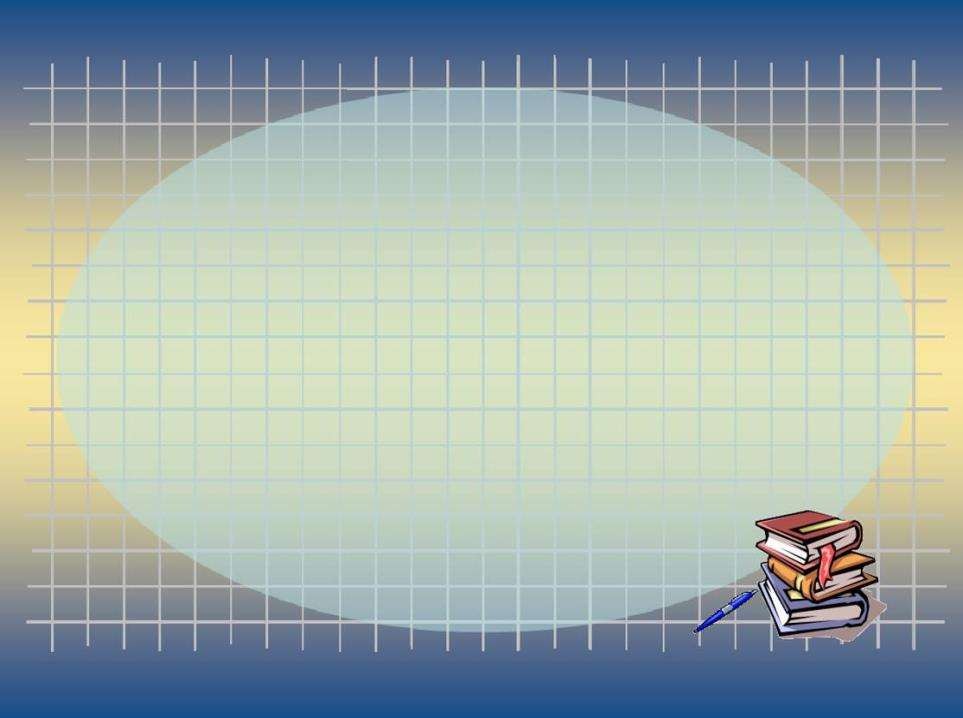 «Современные технологии, формы и средства логико- математического развития дошкольников с 3-7 лет»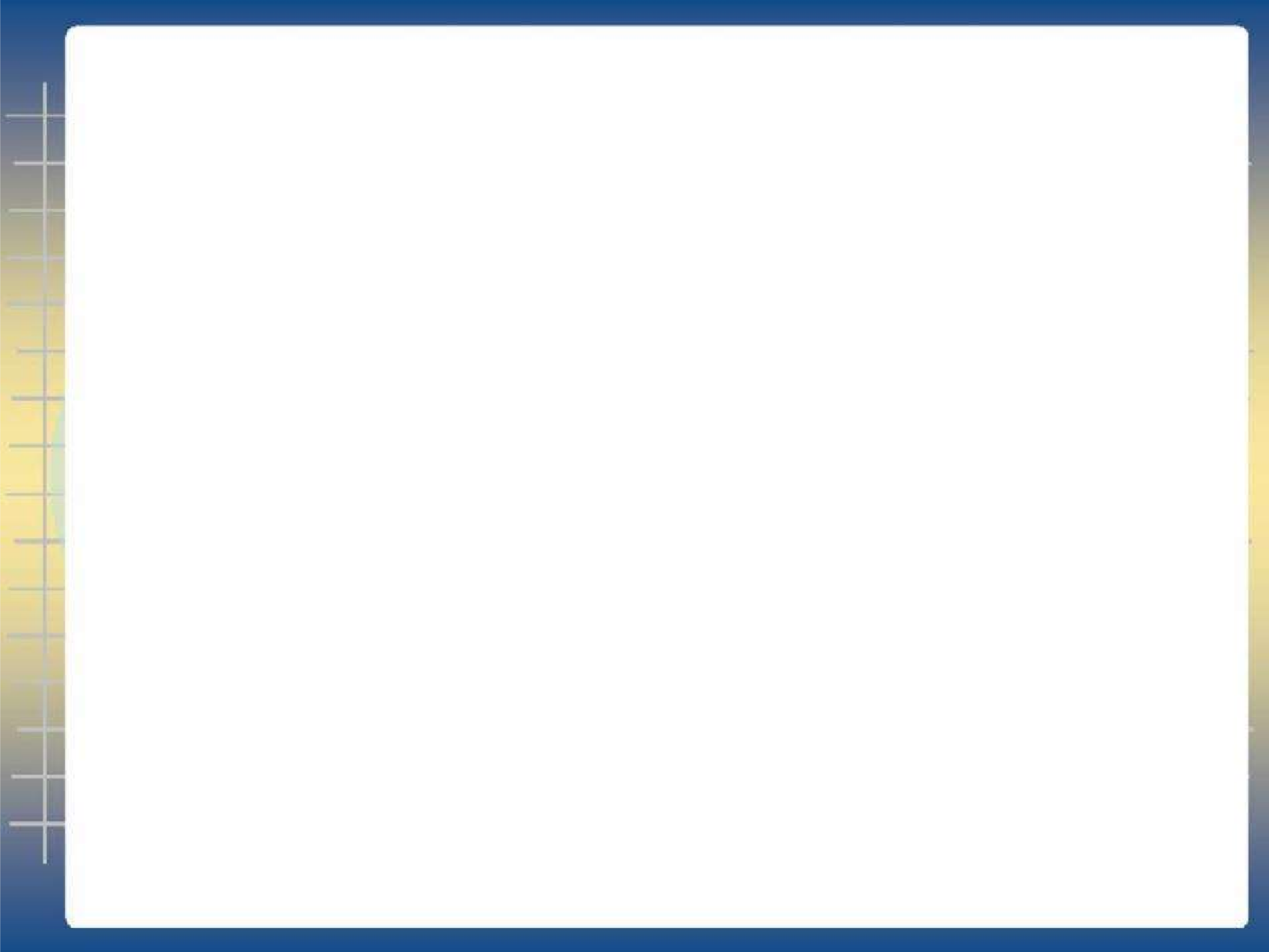 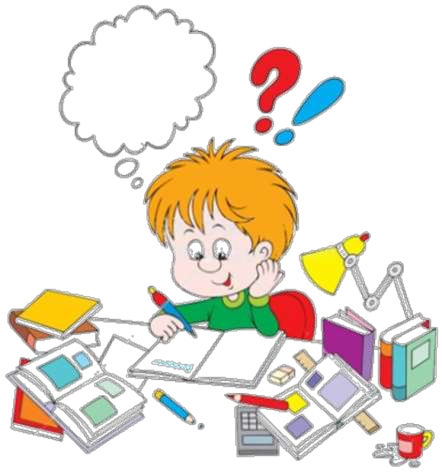 Развитие интеллекта –это целенаправленный и организованный процесс передачи и усвоения знаний, приёмов и способов умственной деятельности.Основная его цель – не только подготовка к успешному овладению математикой в школе, но и всестороннее развитие детей.Целевые ориентиры: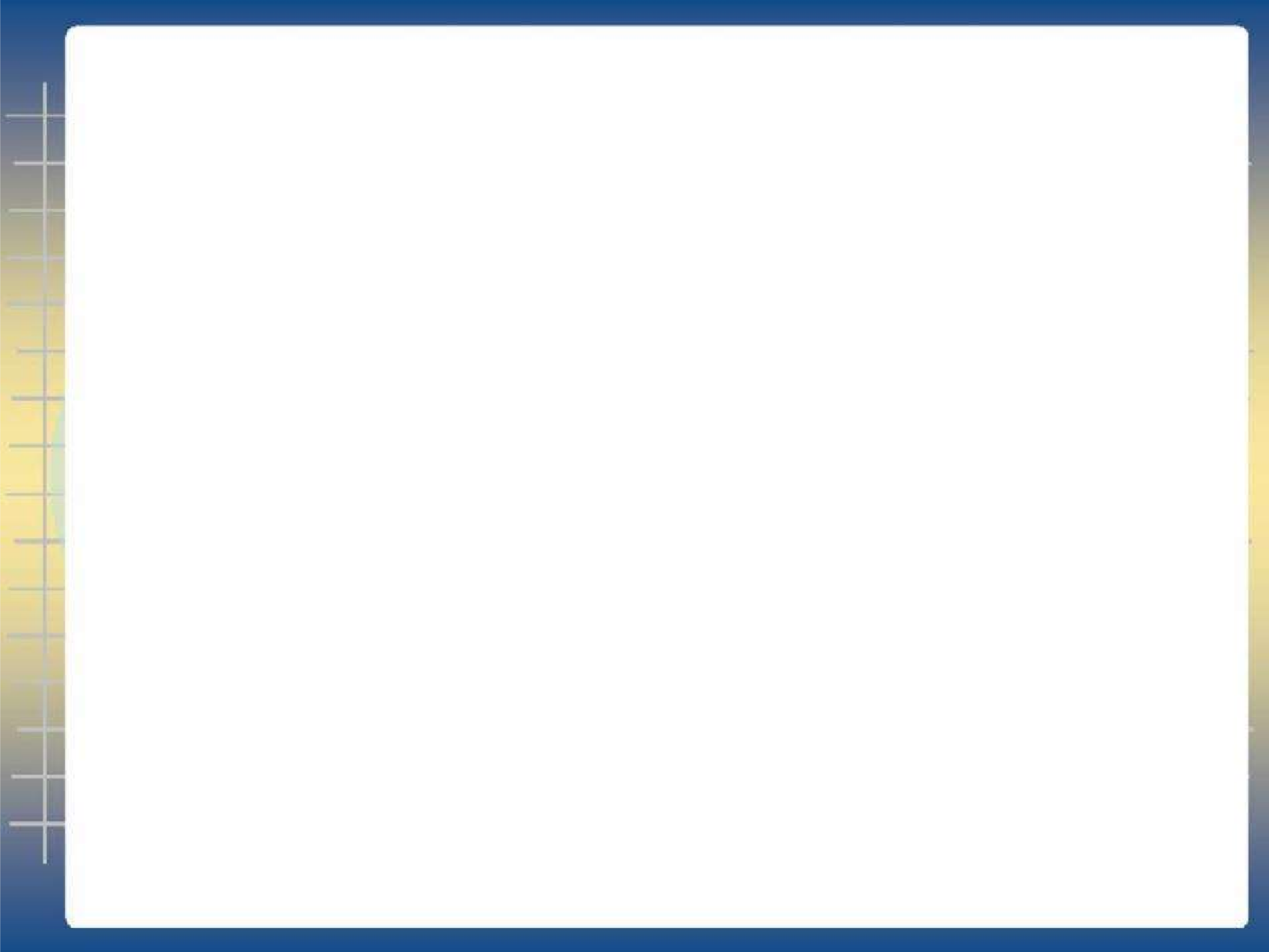 ребенок проявляет инициативу и самостоятельность в разных видах деятельности - игре, общении и др. ;ребенок обладает установкой положительного отношения к миру;ребенок обладает развитым воображением, которое реализуется в разных видах деятельности, и прежде всего в игре;ребенок достаточно хорошо владеет устной речью;у ребенка развита крупная и мелкая моторика;ребенок способен к волевым усилиям, может следовать социальным нормам поведения и правилам в разных видах деятельности;ребенок проявляет любознательность.Что же такое интеллект?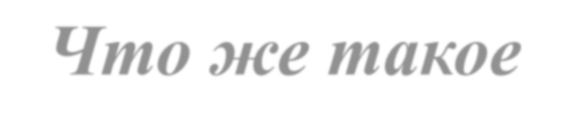 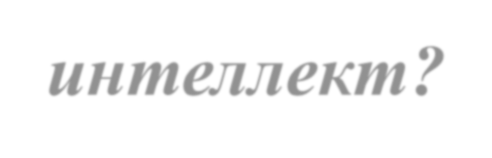 В переводе с латинского –«понимание».Качество психики, состоящее из способности адаптироваться к новым ситуациям, способности к обучению на основе опыта и знаний, способности к познанию и решению трудностей.ИНТЕЛЛЕКТОРУБКАОщущение, восприятие,память, мышление, воображение, внимание, эмоции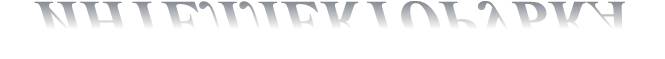 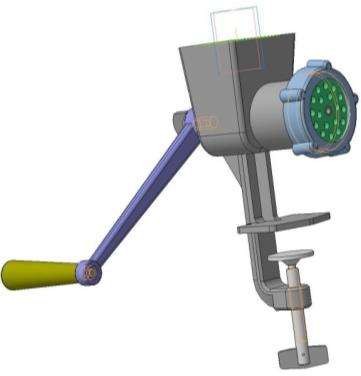 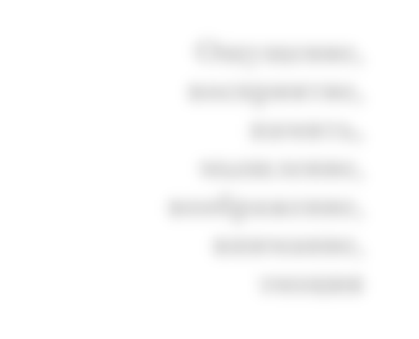 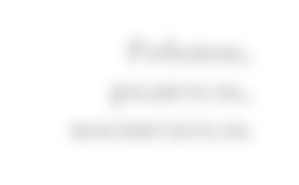 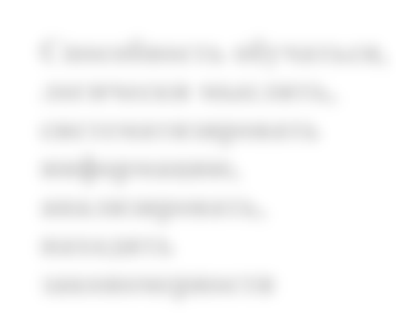 Ребенок, родитель, воспитательСпособность обучаться, логически мыслить, систематизировать информацию, анализировать, находить закономерностиОсновными задачами по развитию интеллекта являются:Формирование приемов умственных операций дошкольников.Развитие у детей вариативного мышления, умения аргументировать свои высказывания, строить простейшие умозаключения.Выработка умения детей целенаправленно владеть волевыми усилиями, устанавливать правильные отношения со сверстниками и взрослыми, видеть себя глазами окружающих.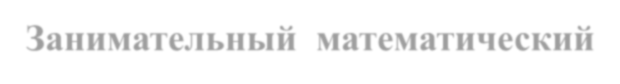 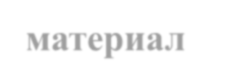 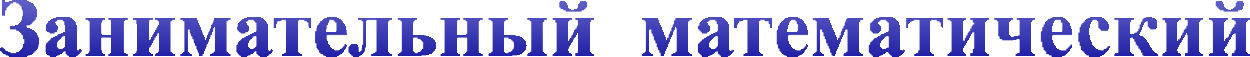 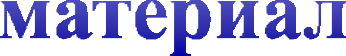 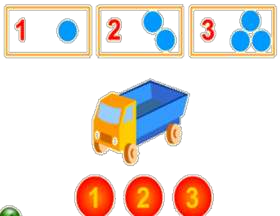 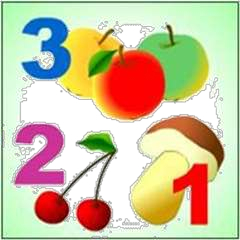 Математические, развивающие, логические игры-Игры на плоскостное моделирование («Танграм», «Листик» и т.д.)- игры на объемное моделирование («Уголки», «Кубики и цвет» и т.д.)- игры – движения (построения и перестроения со счетными палочками, спичками)- развивающие игры(«Шашки», «Шахматы», «Домино» и т.д.)- игры логико – математические(блоки , палочки, игры Воскобовича, Закка).Развлечения-Загадки-задачи – шутки- ребусы-Кроссворды-головоломки-вопросы – шуткиДидактические игры, упражнения- с наглядным материалом- словесныеОрганизация работыорганизация уголка «Занимательная математика».планирование совместной деятельности.совершенствование собственного педагогического багажа.консультирование родителей.создание ситуаций успеха детям.Правила:Радоваться успехам, но не захваливать!Ни пресыщение, ни принуждение!Самостоятельно – без подсказки!Начинай с простых…!Непринужденная обстановка.Всегда правильно используйте математические термины.Постепенно приучайте детей к условным знакам, схемам.Основные принципы:Интерес,Познание,Творчество.Условия успеха деятельности:Номинация для каждогоребенка:«Человек-идея», «Мастер шутки»,«Самый находчивый» и т.п.Условия успеха деятельности:Расширение диапазона высказываний эмоциональной поддержки:«Удивительно!»,«Восхитительно!»,«Очень неплохо!»,«Ну просто изумительно!»,«Ах, вы только посмотрите!»,«Это что-то особенное!»,«Это выглядит здорово!»,«Именно так!», «Браво!»,«Ты сделал это!»,«Замечательно задумано!»,«Об этом обязательно нужно рассказать»…Условия успеха деятельности:Приемы для создания «ситуации успеха»:снятие страха	( «Не бывает ошибок только у тех, кто ничего не делает…», «Люди учатся на своих ошибках и находят разные способы решения проблемы…» и др.);внесение мотива	(«Без тебя и твоей помощи мне (или твоим друзьям) не справиться…» и др.);авансирование успешного результата деятельности («Ты справишься с этим…», «У тебя это обязательно получится, и я нисколько в этом не сомневаюсь…»);скрытый инструктаж ребенка о способах выполнения задания («Наверное, лучше всего начать с … а затем…», «Ты конечно же не забудешь о …» и др.);Условия успеха деятельности: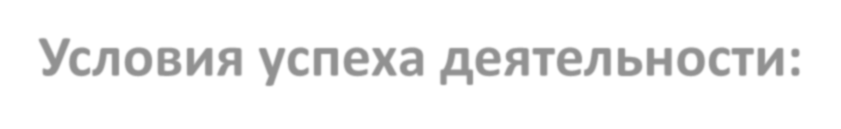 III. Приемы для создания «ситуации успеха»:	персональная исключительность («Только на тебя я и могу положиться», «Только ты и сможешь предположить…» и др.);	мобилизация активности, педагогическое внушение («Нам так не терпится узнать, что ты думаешь по этому поводу….», «Не терпится узнать, что же у тебя получится», «Ты делаешь так необычно, аккуратно…» и др.);	высокая оценка отдельных деталей из общей работы («Здорово придумал…», «Тебе особенно удалось…», «Самое замечательное в твоем ответе…», «Мне интересно твое предположение…» и др.).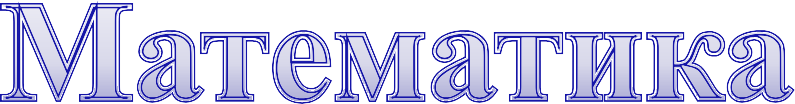 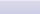 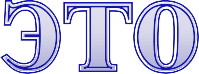 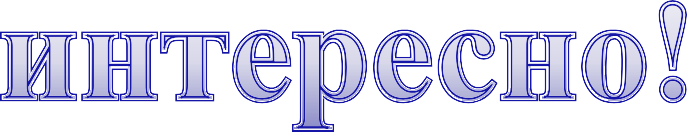 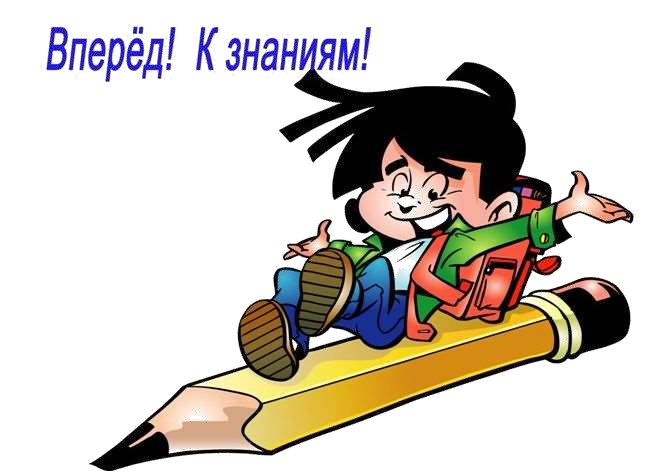 